СОГЛАШЕНИЕо сетевом взаимодействии и сотрудничестве с центром опережающей профессиональной подготовки Республики Дагестан, функционирующем на базе ГБПОУ РД «Технический колледж им. Р.Н.Ашуралиева»					«____»__________2020 г.           Государственное бюджетное профессиональное образовательное учреждение Республики Дагестан «Технический колледж имени Р.Н.Ашуралиева», именуемое в дальнейшем ГБПОУ РД «Технический колледж им. Р.Н.Ашуралиева», в лице директора Рахмановой Мафият Магомедовны, действующей на основании Устава именуемая в дальнейшем «Организация №1», с одной стороны, и МБОУ Гимназия №1» им.С.М.Омрова, в лице директора Давудова Эмирмагомеда Давудовича, действующего на основании лицензии от 25.07.2013г. №7124,  именуемое в дальнейшем «Организация №2»  с другой стороны, а при совместном упоминании «Стороны», заключили настоящий Договор о нижеследующем:Общие положенияПредметом настоящего договора является соглашение сторон о сетевом взаимодействии при организации профессионального обучения и профессиональной ориентационной работы со школьниками с целью обеспечения потребности экономики региона в высококвалифицированных специалистах и рабочих кадрах с минимальным адаптационным периодом при трудоустройстве, содействия появлению в регионе новых цифровых компетенций.Сетевое взаимодействие охватывает следующие направления:создание инфраструктуры для профессионального обучения и профессиональной ориентационной работы со школьниками в соответствии с современными стандартами и передовыми технологиями;организация профессионального обучения школьников по востребованным и опережающим компетенциям, использования современных образовательных и оценочных технологий;развитие учебы и карьеры в условиях цифровизации экономики, создание опережающей адаптивной подготовки школьников в соответствии с текущими и перспективными требованиями рынка труда, обучение специалистов, способных к профессиональной мобильности и росту;формирование кадрового потенциала республики, отвечающего все возрастающим запросам цифровизации в экономике, способного участвовать в разработке и реализации инвестиционных, предпринимательских проектов республики, связанных с комплексным развитием территорий; внедрение инновационных методов профориентации, направленных на решение актуальных проблем выбора вида профессиональной деятельности и построения личностно-профессиональной траектории обучающихся;подготовка к региональным, национальным чемпионатам WorldSkills.Механизм реализации взаимодействия между сторонами следующий:использование кадрового потенциала Сторон на основе договоров возмездного оказания услуг;использование ресурсов, материально-технической базы ЦОПП и сетевых партнеров ЦОПП для организации профессионального обучения школьников, подготовки к региональным, национальным WorldSkills по востребованным и опережающим компетенциям;организация профессиональной ориентации школьников, в том числе посредством участия в проекте по ранней профориентации учащихся 6-11-х классов общеобразовательных организаций «Билет в будущее», который реализуется в рамках федерального проекта «Успех каждого ребенка» национального проекта «Образование».Перечень направлений и форм сотрудничества не является исчерпывающим и может расширяться, и дополняться по соглашению Сторон. Сотрудничество сторон строится на принципах равенства, добросовестности, защиты взаимных интересов и необходимости достижения целей по предмету Договора.Цели и задачи Целью настоящего договора является формирование сети для осуществления профессионального обучения школьников, а также профессиональной ориентации для подготовки кадров по наиболее востребованным, новым и перспективным профессиям для экономики Республики Дагестан.Основными задачами настоящего Договора являются:- совместные мероприятия сторон по направлениям сетевого взаимодействия;- обеспечение открытости и доступности имеющихся образовательных ресурсов (материально-технических, методических, информационных, кадровых) для достижения целей.Обязанности сторон3.1. Стороны обязаны:3.1.1. Содействовать процессу профессионального обучения школьников (обучение первой профессии) в сетевой форме совместно с организациями-партнерами ЦОПП;3.1.2. Совместно осуществлять профессиональную ориентацию школьников;3.1.3. Участвовать в проведении мониторинга результатов организации профессионального обучения и профессиональной ориентации школьников;3.1.4. Формировать условия для внедрения практико-ориентированных и гибких образовательных программ, для создания возможности построения индивидуальных образовательных траекторий школьников;3.1.5. Содействовать в проведении итоговой аттестации обучающихся по образовательным программам профессионального обучения, в том числе с использованием механизма демонстрационного экзамена;3.1.6. По мере необходимости проводить встречи, консультации и обсуждение вопросов, связанных с реализацией направлений и форм сотрудничества;3.1.7. Участвовать в совместных проектах, касающихся сетевого взаимодействия.3.2. Стороны могут оказывать друг другу иные услуги, необходимость которых выявляется в ходе исполнения настоящего Договора.Ответственным лицом за осуществление взаимодействий по настоящему Договору со стороны МБОУ «Гимназия №1» им.С.М.Омарова назначается Давудов Эмирмагомед Давудович (тел.67-38-20, e-mail: ege200601@yandex.ru). Ответственным лицом за осуществление взаимодействий по настоящему Договору со стороны ГБПОУ РД «Технический колледж им.Р.Н. Ашуралиева» назначается Раджабова Дженнет Абуталибовна, (тел. 8 906 450 33 62, e-mail: copp05@yandex.ru).Конкретные проекты и мероприятия сотрудничества, сроки и условия их реализации оговариваются дополнительно, оформляются в рамках отдельных договоров, планов и соглашений на согласованных Сторонами условиях.Положения настоящего Договора не могут рассматриваться как ущемляющие права Сторон по самостоятельной реализации проектов и действий по направлениям, перечисленным в настоящем Договоре.Права сторонСтороны имеют право:4.1. Вносить предложения по совершенствованию организации опережающей профессиональной подготовки, в том числе профессиональной ориентации школьников, и по совершенствованию организации сетевого взаимодействия.4.2. Участвовать в мероприятиях, проводимых в рамках реализации поставленных задач.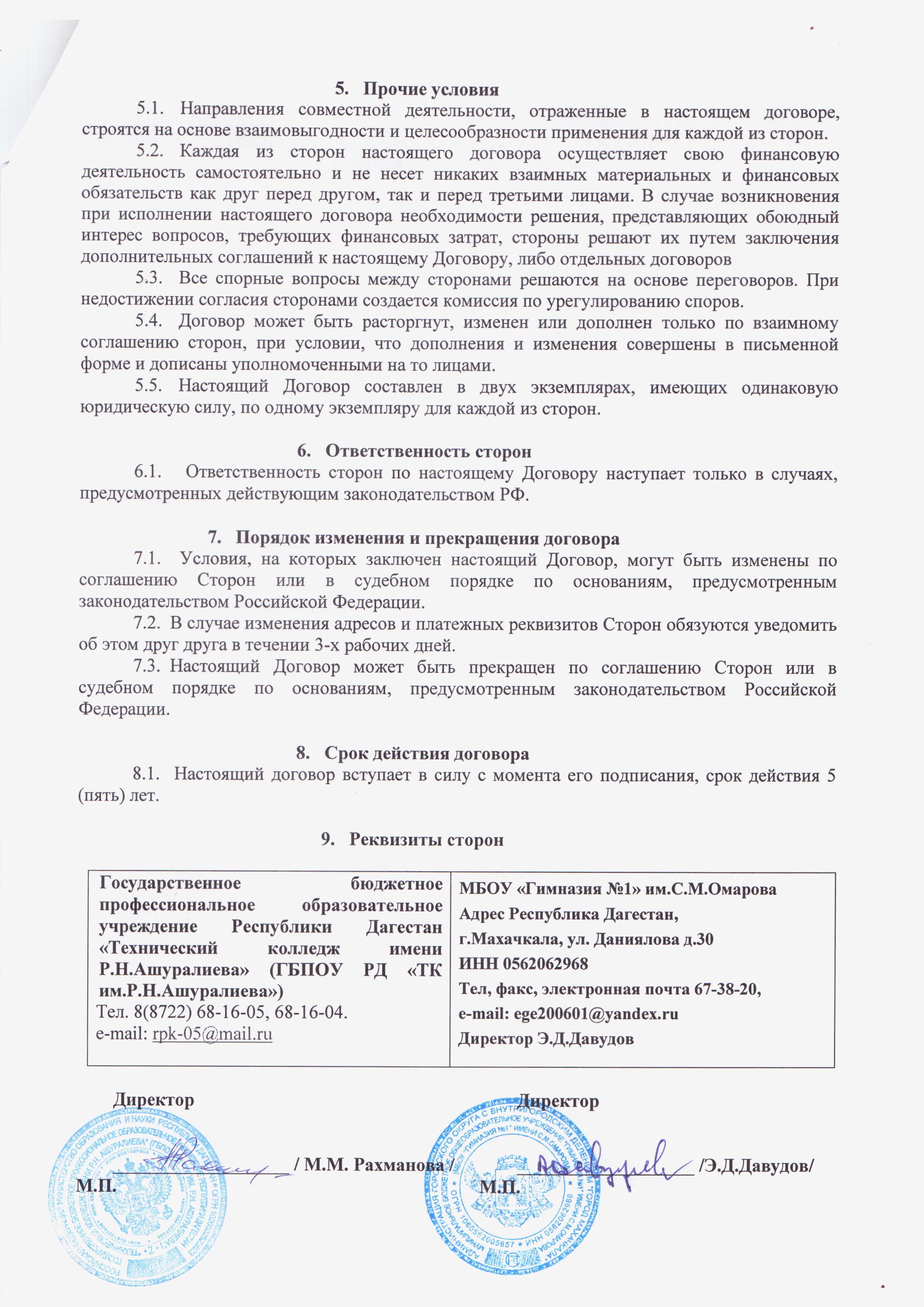 